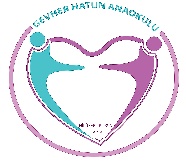 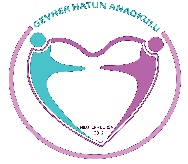 GEVHER HATUN ANAOKULUMART AYI YEMEK LİSTESİ YARIM GÜN      NOT: Gerekli hallerde değişiklik yapılabilir.                                                                                                                                                                                  Hale BAYRAK ATABAY                                                                                                                                               Okul MüdürüGÜNTarih                SABAH                       İKİNDİPAZARTESİ04/03/2024Reçelli Ekmek, Y. Zeytin, S. Peynir, SütPeynirli Makarna, KompostoSALI05/03/2024Yayla Çorbası, Elma, EkmekPizza, Söğüş Sebze, Bitki ÇayıÇARŞAMBA06/03/2024Patatesli Omlet, Örgü Peyniri, S. Zeytin, Kuşburnu Çayı, EkmekSebzeli Bulgur Pilavı, AyranPERŞEMBE07/03/2024Pişi, S. Peynir, Söğüş Sebze, Ihlamur ÇayıTavuksuyu Çorbası, Portakal, EkmekCUMA08/03/2024Haşlanmış Yumurta, Tahin Helvası, S. Zeytin, Meyve Çayı, EkmekHindistan Cevizli Kurabiye, SütPAZARTESİ11/03/2024Çikolatalı Ekmek, S. Zeytin, Peynir,  Ihlamur ÇayıSpagetti, KompostoSALI12/03/2024Ezogelin Çorbası, EkmekKıymalı Börek, Peynir, Söğüş Sebze, Bitki ÇayıÇARŞAMBA13/03/2024Haşlanmış Yumurta, Top Peynir, S. Zeytin, Kuşburnu Çayı, EkmekPortakallı Kek, SütPERŞEMBE14/03/2024Zeytinli Açma, S. Peynir, Salatalık, Havuç,  Bitki ÇayıMercimek Çorbası, EkmekCUMA15/03/2024Karışık Tost, Y.Zeytin, Meyve ÇayıDereotlu Poğaça, Ihlamur ÇayıPAZARTESİ18/03/2024Tahin Pekmezli Ekmek, Y. Zeytin, B.Peynir, SütTereyağlı Cevizli Erişte, KompostoSALI19/03/2024Tavuksuyu Çorbası, Armut, EkmekKarışık Tost, S. Zeytin, Bitki ÇayıÇARŞAMBA20/03/2024Patatesli Poğaça, S. Zeytin, Peynir, Kuşburnu ÇayıTavuklu Pilav, AyranPERŞEMBE21/03/2024Peynirli Milföy Böreği, Y. Zeytin, Söğüş Sebze, Ihlamur ÇayıTarhana Çorbası, Elma, EkmekCUMA22/03/2024Haşlanmış Yumurta, Kaşar Peyniri, S. Zeytin, Meyve Çayı, EkmekUn Kurabiyesi, SütPAZARTESİ25/03/2024Tereyağlı Ballı Ekmek, B. Peynir, S. Zeytin, Bitki ÇayıDomates Soslu Makarna, KompostoSALI26/03/2024Mercimek Çorbası, EkmekPoğaça, B. Peynir, Y. Zeytin, Bitki ÇayıÇARŞAMBA27/03/2024Mantarlı Omlet, S. Peynir, Y. Zeytin, Kuşburnu Çayı, EkmekHavuçlu Tarçınlı Kek, SütPERŞEMBE28/03/2024Ispanaklı  Gül Böreği, Söğüş Sebze, Ihlamur ÇayıYayla Çorbası, EkmekCUMA29/03/2024Haşlanmış Yumurta, S. Zeytin, Burgu Peyniri, Meyve Çayı, EkmekTepsi Böreği, Söğüş Sebze, Ihlamur Çayı